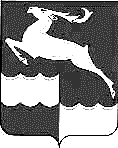 АДМИНИСТРАЦИЯ  ЯРКИНСКОГО СЕЛЬСОВЕТАКЕЖЕМСКОГО РАЙОНА  КРАСНОЯРСКОГО КРАЯП О С Т А Н О В Л Е Н И Е   19  марта   2021 года 		              №  4                                	с. Яркино«О реализации мер пожарной безопасности в весенне - летний пожароопасный период 2021 года»          С целью обеспечения пожарной безопасности на территории муниципального образования Яркинский сельсовет при наступлении весенне-летнего пожароопасного периода, снижения тяжести последствий от пожаров во исполнение статей 19, 21, 25, 26 и 30 Федерального закона от 21.12.1994 № 69-ФЗ «О пожарной безопасности», статей 6, 63 Федерального закона от 22.07.2008 № 123-ФЗ «Технический регламент о требованиях пожарной безопасности», руководствуясь  Уставом  Яркинского сельсовета, ПОСТАНОВЛЯЮ:1. Утвердить план мероприятий, подлежащих реализации в весенне - летний пожароопасный период на территории Яркинского сельсовета, согласно приложения.2. Предоставить  план мероприятий с ОНД по Кежемскому району в срок до 23.03.2020г.3. Постановление вступает в силу с момента подписания, подлежит опубликованию в газете «Яркинский вестник».4. Контроль за выполнением настоящего постановления оставляю за собой.    Глава Яркинского сельсовета                                                И.Н. РукосуеваПЛАНмероприятий, подлежащих реализации в весенне-летний пожароопасный период на территории Кежемского района№п/пНаименование мероприятияСрокреализацииДоведение до всех заинтересованных лиц требований постановлений Правительства Российской Федерации от 16.09.2020 № 1479 "Об утверждении Правил противопожарного режима в Российской Федерации", от 07.10.2020 № 1614 "Об утверждении Правил пожарной безопасности в лесах" и постановления Правительства Красноярского края от 14.05.2012  № 192-П "О запрете сельскохозяйственных палов на территории Красноярского края в весенне-летний пожароопасный период".до 01 апреляПроведение регулярной уборки мусора и покоса травы правообладателями земельных участков (собственниками земельных участков, землепользователями, землевладельцами и арендаторами земельных участков), расположенных в границах населенных пунктов и на территориях общего пользования вне границ населенных пунктов, территории садоводства или огородничества. Границы уборки территорий определяются границами земельного участка на основании кадастрового или межевого плана.в течение всегопериодаОбеспечение земельных участков собственниками индивидуальных жилых домов, в том числе жилых помещений в домах блокированной застройки, расположенных на территориях сельских поселений, в границах территории ведения гражданами садоводства или огородничества для собственных нужд, емкости (бочки) с водой или огнетушителя.к началу пожароопасного периодаПроведение очистки в период со дня схода снежного покрова до установления устойчивой дождливой осенней погоды или образования снежного покрова органами местного самоуправления, учреждениями, организациями, иными юридическими лицами независимо от их организационно-правовых форм и форм собственности, крестьянскими (фермерскими) хозяйствами, общественными объединениями, индивидуальными предпринимателями, должностными лицами, гражданами Российской Федерации, иностранными гражданами, лицами без гражданства, владеющими, пользующимися и (или) распоряжающимися территорией, прилегающей к лесу, от сухой травянистой растительности, пожнивных остатков, валежника, порубочных остатков, мусора и других горючих материалов на полосе шириной не менее 10 метров от леса либо отделяют лес противопожарной минерализованной полосой шириной не менее 0,5 метра или иным противопожарным барьером.в течение всегопериодаЗапрет на разведение костров, использования открытого огня для приготовления пищи вне специально отведенных и оборудованных для этого мест, а также сжигание мусора, травы, листвы и иных отходов, материалов или изделий на землях общего пользования населенных пунктов, а также на территориях частных домовладений, расположенных на территориях населенных пунктов.постоянноЗапрет на устройство свалок горючих отходов на территориях общего пользования городских и сельских поселений, городских и муниципальных округов, на территориях садоводства или огородничества, в том числе вне границ указанных территорий, в охранных зонах линий электропередачи, электрических станций и подстанций, а также в лесах, лесопарковых зонах и на землях сельскохозяйственного назначения.постоянноВосстановление и (или) создание защитных противопожарных минерализованных полос (проведение опашки) в садоводческих, огороднических и дачных некоммерческих объединениях граждан, опасных объектах экономики, детских оздоровительных лагерях, свалках бытовых отходов, находящихся в лесных массивах или прилегающих к ним, а также населенных пунктов, подверженных угрозе лесных пожаров. Проверку состояния минерализованных полос в соответствии с ОСТ 56-103-98 "Охрана лесов от пожаров, противопожарные разрывы и минерализованные полосы, критерии качества и оценка состояния".с учетом местных условий, но не позднее 15 мая (до установления сухой и жаркой погоды)Удаление (сбор) в летний период сухой растительности или другие мероприятия, предупреждающие распространение огня при природных пожарах.в течение всегопериодаВыполнение мероприятий по уборке мусора и сухой растительности на землях, расположенных в границах населенных пунктов, садоводческих, огороднических или дачных некоммерческих объединений.до 20 апреля и в течение всегопериодаВыполнение мероприятий по обеспечению первичных мер пожарной безопасности в границах населенных пунктов.в течение всегопериодаРазработку паспортов населенных пунктов, подверженных угрозе лесных пожаров, утвержденных Постановлением Правительства Красноярского края от 30.04.2015 № 204-п "Об утверждении перечня населенных пунктов на территории Красноярского края, подверженных угрозе лесных в 2020 году" с учетом требований постановления Правительства Российской Федерации от 16.09.2020  № 1479 "Об утверждении Правил противопожарного режима в Российской Федерации".до 15 мартаОказание необходимой адресной помощи пенсионерам и социально-незащищенным семьям по ремонту печного топления и замене ветхой электропроводки.в течение всегопериодаПроведение ревизии и ремонта источников наружного противопожарного водоснабжения (пожарные гидранты, водоемы, водонапорные башни), в том числе на территориях предприятий, оборудование пирсов и подъездных путей к естественным водоемам, восстановление указателей мест расположения водоисточников с подсветкой в ночное время суток.до 10 маяОснащение территорий общего пользования, муниципальных учреждений первичными средствами тушения пожаров и противопожарным инвентарем.до 25 апреляОбеспечение территорий поселений, территории ведения гражданами садоводства или огородничества звуковой сигнализацией для оповещения людей при пожаре и телефонной связью. в течение всегопериодаПроведение комиссионных проверок систем звукового оповещения населения о пожарах.до 01 апреляМониторинг и подготовка перечня бесхозных строений, отсутствующих указателей улиц, номеров домов, принятие мер по сносу данных строений, восстановлению отсутствующих указателей.до 01 апреляПроведение занятий с учащимися школ, детьми дошкольного возраста в дошкольных образовательных учреждениях о мерах пожарной безопасности в быту, о правилах пользования открытым огнем в лесах, других местах с наличием горючих веществ и материалов, включая территории предприятий и бесхозные строения.до 25 маяУборка горючих отходов (свалок) с территорий лесозаготовительных деревообрабатывающих предприятий, иных пожароопасных производств, а также с территорий, прилегающих к усадьбам граждан, муниципальным учреждениям.в течение всегопериодаРазработка графика проверок содержания противопожарных расстояний, очистки территорий от горючих отходов, в том числе на приусадебных участках граждан.до 01 апреляРеализация мероприятий по обеспечению безопасности жизни и здоровья детей в период их пребывания в организациях отдыха детей и их оздоровления.в течение всегопериодаИзготовление (обновление) стендов по пропаганде мер пожарной безопасности в местах общего пользования населенных пунктов и на территориях ведения гражданами садоводства или огородничества.до 01 маяРазработка, тиражирование и распространение памяток о мерах пожарной безопасности в быту, в том числе при пользовании открытым огнем на приусадебных участках в весенне-летний период.разработка и тиражирование до 15 апреля (распространение в течение всего периода)Информирование населения через средства массовой информации о принимаемых мерах по защите населенных пунктов от пожаров и необходимости соблюдения мер пожарной безопасности.в течение всегопериодаПроведение сходов, собраний жителей по вопросам обеспечения пожарной безопасности.до 30 апреля, далее ежемесячно (чаще в случае повышения пожарной опасности)Выполнение Постановления Правительства Красноярского края от 14.05.2012  № 192-П "О запрете сельскохозяйственных палов на территории Красноярского края в весенне-летний пожароопасный период".в течение всего периодаОбеспечение садоводческих, огороднических и дачных некоммерческих объединений граждан необходимым количеством пожарных мотопомп, необходимым запасом воды для целей пожаротушения. Проведение обучения мотористов. в течение всегопериодаОбеспечение проездов пожарных подразделений на территориях поселений, территориях ведения гражданами садоводства или огородничества.в течение всегопериодаОформление (обновление) у въездов на территории строительных площадок, открытых плоскостных автостоянок и гаражей, а также на территорию садоводства или огородничества схем с обозначением въездов, подъездов, пожарных проездов и источников противопожарного водоснабжения.до 01 маяСозданию патрульных, патрульно-маневренных, маневренных и патрульно-контрольных групп для реализации комплекса превентивных мероприятий, направленных на предупреждение и ликвидацию чрезвычайных ситуаций.до 15 апреляПодготовка и направление в отделение надзорной деятельности и профилактической работы по Кежемскому району итогового отчета о принятых мерах (проведенных вышеперечисленных мероприятиях) с приложением документов (их копий), подтверждающих выполнение предупредительных мероприятий.до 01 июня (дополнительно приводятся сведения об объемах затраченных средств на конкретное мероприятие)Установление особого противопожарного режима и принятие дополнительных мер пожарной безопасности, в том числе:в случае повышения пожарной опасности (по предложению органа ГПН)32.1введение запрета на сжигание мусора на приусадебных участках, на свалках, пожнивных остатков (палов) на полях сельхозпредприятий, разведение костров, топку печей, пользование открытым огнем;на период особого противопожарного режима (дополнительно в случае повышения пожарной опасности)32.2ограничение посещения населения лесных массивов;на период особого противопожарного режима (дополнительно в случае повышения пожарной опасности)32.3организация патрулирования территорий поселений, садоводческих, огороднических и дачных некоммерческих объединений граждан общественными инструкторами, добровольными пожарными и (или) гражданами Российской Федерации;на период особого противопожарного режима (дополнительно в случае повышения пожарной опасности)32.4охрану в нерабочее время объектов для переработки древесины и других лесных ресурсов;на период особого противопожарного режима (дополнительно в случае повышения пожарной опасности)32.5подготовка для возможного использования в тушении пожаров имеющейся водовозной и землеройной техники;на период особого противопожарного режима (дополнительно в случае повышения пожарной опасности)32.6проведение соответствующей разъяснительной работы с гражданами о мерах пожарной безопасности и действиях при пожаре;на период особого противопожарного режима (дополнительно в случае повышения пожарной опасности)32.7организация и обеспечение в ежедневном режиме работы оперативного штаба реагирования с привлечением всех заинтересованных служб и организаций в целях оперативного принятия превентивных мер по стабилизации обстановки с пожарами.на период особого противопожарного режима (дополнительно в случае повышения пожарной опасности)